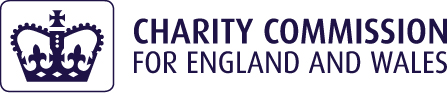 Independent examiner's report on the accountsIndependent examiner's report on the accountsIndependent examiner's report on the accountsReport to the trustees/ members ofReport to the trustees/ members ofCharity NameCharity NameCharity NameCharity NameCharity NameCharity NameOn accounts for the year endedOn accounts for the year endedCharity no (if any)Set out on pagesSet out on pages(remember  to include the page numbers of additional sheets)(remember  to include the page numbers of additional sheets)(remember  to include the page numbers of additional sheets)(remember  to include the page numbers of additional sheets)(remember  to include the page numbers of additional sheets)(remember  to include the page numbers of additional sheets)Responsibilities and basis of reportResponsibilities and basis of reportI report to the trustees on my examination of the accounts of the above charity (“the Trust”) for the year ended DD / MM / YYYY.As the charity trustees of the Trust, you are responsible for the preparation of the accounts in accordance with the requirements of the Charities Act 2011 (“the Act”). I report in respect of my examination of the Trust’s accounts carried out  under section 145 of the 2011 Act and in carrying out my examination, I have followed the applicable Directions given by the Charity Commission under section 145(5)(b) of the Act.I report to the trustees on my examination of the accounts of the above charity (“the Trust”) for the year ended DD / MM / YYYY.As the charity trustees of the Trust, you are responsible for the preparation of the accounts in accordance with the requirements of the Charities Act 2011 (“the Act”). I report in respect of my examination of the Trust’s accounts carried out  under section 145 of the 2011 Act and in carrying out my examination, I have followed the applicable Directions given by the Charity Commission under section 145(5)(b) of the Act.I report to the trustees on my examination of the accounts of the above charity (“the Trust”) for the year ended DD / MM / YYYY.As the charity trustees of the Trust, you are responsible for the preparation of the accounts in accordance with the requirements of the Charities Act 2011 (“the Act”). I report in respect of my examination of the Trust’s accounts carried out  under section 145 of the 2011 Act and in carrying out my examination, I have followed the applicable Directions given by the Charity Commission under section 145(5)(b) of the Act.I report to the trustees on my examination of the accounts of the above charity (“the Trust”) for the year ended DD / MM / YYYY.As the charity trustees of the Trust, you are responsible for the preparation of the accounts in accordance with the requirements of the Charities Act 2011 (“the Act”). I report in respect of my examination of the Trust’s accounts carried out  under section 145 of the 2011 Act and in carrying out my examination, I have followed the applicable Directions given by the Charity Commission under section 145(5)(b) of the Act.I report to the trustees on my examination of the accounts of the above charity (“the Trust”) for the year ended DD / MM / YYYY.As the charity trustees of the Trust, you are responsible for the preparation of the accounts in accordance with the requirements of the Charities Act 2011 (“the Act”). I report in respect of my examination of the Trust’s accounts carried out  under section 145 of the 2011 Act and in carrying out my examination, I have followed the applicable Directions given by the Charity Commission under section 145(5)(b) of the Act.I report to the trustees on my examination of the accounts of the above charity (“the Trust”) for the year ended DD / MM / YYYY.As the charity trustees of the Trust, you are responsible for the preparation of the accounts in accordance with the requirements of the Charities Act 2011 (“the Act”). I report in respect of my examination of the Trust’s accounts carried out  under section 145 of the 2011 Act and in carrying out my examination, I have followed the applicable Directions given by the Charity Commission under section 145(5)(b) of the Act.Independent examiner's statementIndependent examiner's statementI have completed my examination.  I confirm that no material matters have come to my attention (other than that disclosed below *) in connection with the examination which gives me cause to believe that in, any material respect:accounting records were not kept in accordance with section 130 of the Act or the accounts do not accord with the accounting recordsI have no concerns and have come across no other matters in connection with the examination to which attention should be drawn in order to enable a proper understanding of the accounts to be reached.* Please delete the words in the brackets if they do not apply.I have completed my examination.  I confirm that no material matters have come to my attention (other than that disclosed below *) in connection with the examination which gives me cause to believe that in, any material respect:accounting records were not kept in accordance with section 130 of the Act or the accounts do not accord with the accounting recordsI have no concerns and have come across no other matters in connection with the examination to which attention should be drawn in order to enable a proper understanding of the accounts to be reached.* Please delete the words in the brackets if they do not apply.I have completed my examination.  I confirm that no material matters have come to my attention (other than that disclosed below *) in connection with the examination which gives me cause to believe that in, any material respect:accounting records were not kept in accordance with section 130 of the Act or the accounts do not accord with the accounting recordsI have no concerns and have come across no other matters in connection with the examination to which attention should be drawn in order to enable a proper understanding of the accounts to be reached.* Please delete the words in the brackets if they do not apply.I have completed my examination.  I confirm that no material matters have come to my attention (other than that disclosed below *) in connection with the examination which gives me cause to believe that in, any material respect:accounting records were not kept in accordance with section 130 of the Act or the accounts do not accord with the accounting recordsI have no concerns and have come across no other matters in connection with the examination to which attention should be drawn in order to enable a proper understanding of the accounts to be reached.* Please delete the words in the brackets if they do not apply.I have completed my examination.  I confirm that no material matters have come to my attention (other than that disclosed below *) in connection with the examination which gives me cause to believe that in, any material respect:accounting records were not kept in accordance with section 130 of the Act or the accounts do not accord with the accounting recordsI have no concerns and have come across no other matters in connection with the examination to which attention should be drawn in order to enable a proper understanding of the accounts to be reached.* Please delete the words in the brackets if they do not apply.I have completed my examination.  I confirm that no material matters have come to my attention (other than that disclosed below *) in connection with the examination which gives me cause to believe that in, any material respect:accounting records were not kept in accordance with section 130 of the Act or the accounts do not accord with the accounting recordsI have no concerns and have come across no other matters in connection with the examination to which attention should be drawn in order to enable a proper understanding of the accounts to be reached.* Please delete the words in the brackets if they do not apply.Signed:Signed:Date:Name:Name:Relevant professional qualification(s) or body (if any):Relevant professional qualification(s) or body (if any):Address:Address:Section B                           Disclosure Section B                           Disclosure Section B                           Disclosure Section B                           Disclosure Section B                           Disclosure Section B                           Disclosure Section B                           Disclosure Section B                           Disclosure Only complete if the examiner needs to highlight matters of concern (see CC32, Independent examination of charity accounts: directions and guidance for examiners).Only complete if the examiner needs to highlight matters of concern (see CC32, Independent examination of charity accounts: directions and guidance for examiners).Only complete if the examiner needs to highlight matters of concern (see CC32, Independent examination of charity accounts: directions and guidance for examiners).Only complete if the examiner needs to highlight matters of concern (see CC32, Independent examination of charity accounts: directions and guidance for examiners).Only complete if the examiner needs to highlight matters of concern (see CC32, Independent examination of charity accounts: directions and guidance for examiners).Only complete if the examiner needs to highlight matters of concern (see CC32, Independent examination of charity accounts: directions and guidance for examiners).Give here brief details of any items that the examiner wishes to disclose.Give here brief details of any items that the examiner wishes to disclose.